ЗАДАНИЕРасчетно-графическую работупо курсу (дисциплине)Теплотехнические измерения и приборы___________________________________________________________________________Выдано студенту______________Задание 1Определить значение допуска, наибольший и наименьший предельные размеры, допуск на размер, зазор или натяг по заданным номинальным размерам и предельным отклонениям:25Задание 2  Дано: S max = 0,174 мм.65Определить: ES, EI, es, ei, Td, TD.Задание 31) Выбрать и рассчитать посадки на соединения подшипника с корпусом и валом.2) Назначить отклонения формы и шероховатость посадочных поверхностей. Построить схемы полей допусков соединений.3) Начертить эскизы деталей и узла подшипникового соединения с указанием шероховатости поверхности.Класс точности подшипника 6Диаметр кольца внутреннего dm, мм 150Диаметр кольца наружного Dm, мм 195 Узел Передние колеса автомашин, вращается корпусРежим работы НормальныйЗадание 4Для шпоночных соединений с призматическими шпонками подобрать номинальные размеры шпонок и пазов под них. Назначить посадки и предельные отклонения на все детали соединения. Определить предельные зазоры и натяги между деталями. Построить схемы полей допусков.Диаметр вала, мм 36Длина шпонки l, мм 80Поле допуска шпонкиh9Поле допуска паза валаH9Поле допуска паза втулкиD10Задание 5Расшифровать обозначения шлицевых соединений на чертежах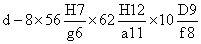 Задание 6Расшифровать обозначения: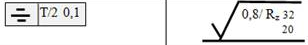 Задание 7 Расшифровать условное обозначение точности цилиндрических зубчатых колес и передач (ГОСТ 1643 – 81) 5HЗадание 8Расшифровать условное обозначение резьбы. Построить схему расположения полей допусков для следующих вариантов: М42 х 3 – 4Н5Н/4g;3M15 х 1-2H5C/2r Задание 9Определить номинальный размер, допуск, предельные отклонения замыкающего размера: .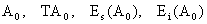 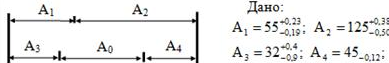 